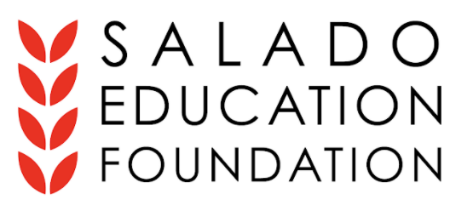 2023-2024 Taylor Willingham MINI-GRANT APPLICATION FORMThe scope for these mini-grants includes, but is not limited to, the following categories: enhancements to the academic curriculum, educational activities, speakers, and field trips, UIL and extracurricular activities, and classroom supplies.  Reimbursement for monies already paid will require receipts.  Mini-grants up to $500 will be awarded monthly from September through May.Applicants Name						Date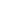 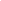 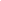 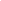 Phone Number (include best time to call) & Email		Position AND CampusPROJECT TITLE							Amount Requested (up to $500.00)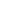 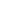 Applicant’s Signature						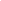 NOTE: SEF will gain approval for your grant project from your campus Principal before awarding your funds.Please forward this proposal by either of the following methods:Drop-Off	Salado Middle School Office – Bunny Pierce		Email: bunny.pierce@saladoisd.orgIf your application is not chosen, check the box if you would like your application to be considered for the remainder of the school year.Application Deadline:  Due by the 25th of each month.What issue does your request/project address?  Is there a cutoff date involved with this issue?  If yes, please include that date.Please describe your request/project in a manner that the Mini-Grant Committee and SEF board will understand.  (Attach extra paper if needed)Specifically, how will this request/project impact your students, benefit your classroom or empower you?